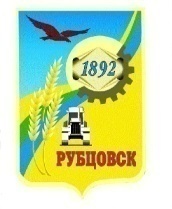 Администрация города Рубцовска Алтайского края. Рубцовск, пр. Ленина, 130телефон 8(38557)96401, т/факс 8(38557)96423   E-mail: office@rubtsovsk.orgсайт: rubtsovsk.orgОКПО 04018528, ОГРН 1022200813656ИНН 2209011079, КПП 220901001ПРОТОКОЛ № 1рассмотрения заявок на участие в аукционе по продаже права на заключение договоров аренды земельных участков назначенного на 15.04.202113 апреля 2020    10.00  (время местное)        г. Рубцовск, пер. Бульварный, 25  каб.51   Состав комиссии: состав комиссии по проведению торгов (конкурсов, аукционов) по продаже земельных участков, права на заключение договоров аренды земельных участков определен распоряжением Администрации города Рубцовска Алтайского края от 20.11.2017 № 538-р. В состав комиссии входит 14 человек. Присутствует __ членов комиссии.   Кворум имеется.      	Повестка дня:     Рассмотрение заявок и документов претендентов, факта поступления задатков, признание претендентов участниками аукциона.СЛУШАЛИ представителя организатора торгов  Колупаева А.Н.: поступили заявки, копии платежных документов для участия в аукционе по продаже права на заключение договоров аренды земельных участков отдельными лотами:Лот № 1 (пер.Объездной, участок 6)Лот № 2 (ул. Монтажников, участок 17)Лот № 3 (улица Гарнизонная, участок 32)Лот № 4 (пер. Озерный, участок 1)Лот № 5 (улица Энергетиков, участок 19)Лот № 6 (улица Павлодарская, участок 11)Лот № 7 (с восточной стороны жилого дома №22 по пер. Полюсному)Лот № 8 (проезд Кирпичного завода, участок 1А)Лот № 9 (в 30 метрах юго-западнее здания по ул. Локомотивной, 39)Лот № 10 (в 60 метрах юго-западнее здания гаража по Рабочему тракту, 20)Лот № 11 (с восточной стороны территории по Угловскому тракту, 6)Лот № 12 (проспект Ленина, 72)Лот № 13 (проезд Малый, участок 23)Лот № 14 (проезд Кооперативный, участок 10)Лот № 15 (ул. Сельмашская, 1 В)Лот № 16 (ул. Громова, участок 3 Б)Лот № 17 (Угловский тракт, участок 67 Ж)РЕШИЛИ:1. Документы, представленные претендентами для участия в открытом аукционе, представлены в полном объеме и отвечают требованиям п.1 ст.39.12 Земельного кодекса Российской Федерации, а также требованиям аукционной документации.2.  В связи с тем, что не подано ни одной заявки на участие в аукционе и на основании п.14 ст.39.12 Земельного Кодекса РФ, аукцион по Лоту № 1 (пер.Объездной, участок 6), Лоту № 3 (улица Гарнизонная, участок 32), Лоту № 5 (улица Энергетиков, участок 19), Лоту № 6 (улица  Павлодарская, участок 11), Лоту № 9 (В 30 метрах юго-западнее здания по ул. Локомотивной, 39), Лоту № 10 (в 60 метрах юго-западнее здания гаража по Рабочему тракту, 20), Лоту №11 (с восточной стороны территории по Угловскому тракту, 6), Лоту № 13 (проезд Малый, участок 23), Лоту № 15 (ул. Сельмашская, 1В), Лоту № 17 (Угловский тракт, участок 67 Ж) признать несостоявшимся. 3. В связи с тем, что подана только одна заявка на участие в аукционе и на основании п.14 ст.39.12 Земельного Кодекса РФ, аукцион по Лоту № 2 (ул. Монтажников, 
17), признать несостоявшимся. Предложить единственному участнику Широкову Ярославу Алексеевичу не ранее 10 дней со дня размещения информации о результатах торгов на официальном сайте заключить договор аренды земельного участка по начальной цене и на условиях информационного сообщения о проведении аукциона в сумме  1 434 (одна тысяча четыреста тридцать четыре) рублей.4. В связи с тем, что подана только одна заявка на участие в аукционе и на основании п.14 ст.39.12 Земельного Кодекса РФ, аукцион по Лоту № 4 (пер. Озерный, 1), признать несостоявшимся. Предложить единственному участнику Цехмистрову Вячеславу Сергеевичу не ранее 10 дней со дня размещения информации о результатах торгов на официальном сайте заключить договор аренды земельного участка по начальной цене и на условиях информационного сообщения о проведении аукциона в сумме  6 805 (шесть тысяч восемьсот пять) рублей.5. В связи с тем, что подана только одна заявка на участие в аукционе и на основании п.14 ст.39.12 Земельного Кодекса РФ, аукцион по Лоту № 7 (в 45 метрах с юго-восточной стороны жилого дома №22 по пер. Полюсному), признать несостоявшимся. Предложить единственному участнику Фатневой Татьяне Николаевне не ранее 10 дней со дня размещения информации о результатах торгов на официальном сайте заключить договор аренды земельного участка по начальной цене и на условиях информационного сообщения о проведении аукциона в сумме  688 (шестьсот восемьдесят восемь) рублей.6. В связи с тем, что подана только одна заявка на участие в аукционе и на основании п.14 ст.39.12 Земельного Кодекса РФ, аукцион по Лоту № 8 (проезд Кирпичного завода, участок 1А), признать несостоявшимся. Предложить единственному участнику Ситенко Евгению Владимировичу не ранее 10 дней со дня размещения информации о результатах торгов на официальном сайте заключить договор аренды земельного участка по начальной цене и на условиях информационного сообщения о проведении аукциона в сумме  781 (семьсот восемьдесят один) рубль.7. В связи с тем, что подана только одна заявка на участие в аукционе и на основании п.14 ст.39.12 Земельного Кодекса РФ, аукцион по Лоту № 12 (пр. Ленина, 72), признать несостоявшимся. Предложить единственному участнику Хроян Назару Ерджаниковичу не ранее 10 дней со дня размещения информации о результатах торгов на официальном сайте заключить договор аренды земельного участка по начальной цене и на условиях информационного сообщения о проведении аукциона в сумме  132 924 (сто тридцать две тысячи девятьсот двадцать четыре) рубля.8. В связи с тем, что подана только одна заявка на участие в аукционе и на основании п.14 ст.39.12 Земельного Кодекса РФ, аукцион по Лоту № 14 (проезд Кооперативный, 10), признать несостоявшимся. Предложить единственному участнику Макрушову Сергею Анатольевичу не ранее 10 дней со дня размещения информации о результатах торгов на официальном сайте заключить договор аренды земельного участка по начальной цене и на условиях информационного сообщения о проведении аукциона в сумме  24 587 (двадцать четыре тысячи пятьсот восемьдесят семь) рублей.9. В связи с тем, что подана только одна заявка на участие в аукционе и на основании п.14 ст.39.12 Земельного Кодекса РФ, аукцион по Лоту № 16 (ул. Громова, участок 3 Б), признать несостоявшимся. Предложить единственному участнику Косухину Сергею Васильевичу не ранее 10 дней со дня размещения информации о результатах торгов на официальном сайте заключить договор аренды земельного участка по начальной цене и на условиях информационного сообщения о проведении аукциона в сумме  44 173 (сорок четыре тысячи сто семьдесят три) рубля.Протокол рассмотрения заявок на участие в открытом аукционе по продаже права на  заключение  договоров аренды  земельных  участков, подписан всеми присутствующими на заседании членами комиссии и будет размещен на официальном  сайте torgi.gov.ru, а также на сайте Администрации города Рубцовска:  http://rubtsovsk.org/.№п/п                ПретендентыДата и время приема заявкиСумма задатка, (руб.)1Заявок нет--№п/п                ПретендентыДата и время приема заявкиСумма задатка, (руб.)1Широков Ярослав Алексеевич17.03.2021, 15ч. 15 мин.286,80№п/п                ПретендентыДата и время приема заявкиСумма задатка, (руб.)1Заявок нет--№п/п                ПретендентыДата и время приема заявкиСумма задатка, (руб.)1Цехмистров Вячеслав Сергеевич17.03.2021, 13ч. 20 мин.1 361,00№п/п                ПретендентыДата и время приема заявкиСумма задатка, (руб.)1Заявок нет--№п/п                ПретендентыДата и время приема заявкиСумма задатка, (руб.)1Заявок нет--№п/п                ПретендентыДата и время приема заявкиСумма задатка, (руб.)1Фатнева Татьяна Николаевна16.03.2021, 13 ч. 10 мин.137,60№п/п                ПретендентыДата и время приема заявкиСумма задатка, (руб.)1Ситенко Евгений Владимирович06.04.2021, 13ч. 10 мин.156,20№п/п                ПретендентыДата и время приема заявкиСумма задатка, (руб.)1Заявок нет--№п/п                ПретендентыДата и время приема заявкиСумма задатка, (руб.)1Заявок нет--№п/п                ПретендентыДата и время приема заявкиСумма задатка, (руб.)1Заявок нет--№п/п                ПретендентыДата и время приема заявкиСумма задатка, (руб.)1Хроян Назар Ерджаникович31.03.2021, 15 ч. 55 мин.26 584,80№п/п                ПретендентыДата и время приема заявкиСумма задатка, (руб.)1Заявок нет--№п/п                ПретендентыДата и время приема заявкиСумма задатка, (руб.)1Макрушов Сергей Анатольевич25.03.2021, 13 ч. 10 мин.4 917,40№п/п                ПретендентыДата и время приема заявкиСумма задатка, (руб.)1Заявок нет--№п/п                ПретендентыДата и время приема заявкиСумма задатка, (руб.)1Косухин Сергей Васильевич07.04.2021, 10 ч. 30 мин.8 834,60№п/п                ПретендентыДата и время приема заявкиСумма задатка, (руб.)1Заявок нет--